Overview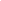 The Technology Leadership High School Is seeking proposals for new network equipment that can better serve the students and staff. Technology Leadership High School currently has a set up of wifi access points and a variety of mixed network equipment and is looking to replace the access points for optimized connectivity and hardware equipment,along with additional cabling ( Drops ) as needed. The school is open to solutions to address the connectivity issues with the wireless access points stated in the SOW, and to alleviate issues in order to maximize students' abilities to complete tasks. Vendors also can make recommendations in a separate attachment to the cost sheet for alternative but compatible equipment and licensing. Please see attached documents. Vendors must respond using the cost response sheet (Excel File) provided.Schedule of EventsSite Visit: Any potential bidders are welcome to participate in the non-mandatory site walkthrough. If a vendor does not participate in the site walkthrough, they will still be eligible to submit a proposal. All questions asked at the site walkthrough will be deemed unofficial unless formally submitted to the IT contact via email. Site visit will occur on January 29. from 1:30 PM to 2:30 PMQuestions: The school will be accepting questions via email only and must be submitted to cortazzo@techabq.orgSubmission of Proposal: All proposals must be sent to the IT Contact listed on this SOW and by way of email only. The deadline to submit proposals is February 20, 2020. at 4:00PM. Any proposals submitted after this date and time will be discarded and not considered.Award: The school reserves the right to cancel the request at any given time, award the project to one (1) vendor or award multiple vendors as needed. The school will not be held liable for any costs incurred by the vendor during this procurement.Scope of WorkThe school is seeking bids to refresh the network equipment that is currently in place. The new solution should be capable of processing internet speeds of up to 1 Gbps Mbps, and up to 50 wired devices and up to 500 concurrent wireless sessions.  The proposed solution should address power, power protection, internet security (including CIPA filtering), wired and wireless data distribution and a secure data cabinet. The mounting location of the equipment should be coordinated with the site contact and placed in an area that is safe, secure and not obstruct any foot traffic. Cost SheetPlease see the attached spreadsheet Tech Leadership C2 Request that vendors will use as a cost pricing sheet. This sheet must accompany all proposals.General RequirementsDescription: The school currently has a mix of network equipment and is looking to replace the hardware and associated cabling as needed. The school is open to solutions that can address the connectivity points of interest stated in the SOW. Additionally, the following is desired of all proposals;Pricing to include all equipment, configuration and installationPricing should be inclusive of all required licensingPricing for licensing should include options for 1 year, 3 years, and 5 years.Vendor shall include all taxes and fees associated with the proposed solutionProposals should be inclusive of all necessary items required for solution to function correctlyCost allocate any and all non-E-rate eligible items/servicesVendor must carry all necessary permits, insurance, certifications, etc. required to operate in the State of New MexicoVendor must meet or exceed any NEC, TIA/EIA, and IEEE/ANSI standards or requirements that pertain to the work being performedVendor must submit a Campaign Contribution FormEquipment SpecificationsFirewall (1)(1) Cisco Meraki MX 100 model with  advanced security license/  or equivalent1 SFP+ portsAt least 1 GbE portIntrusion Prevention SystemSupports IPv4 and IPv6Must be configured to comply with E-rate CIPA requirementsSwitching(2) Cisco meraki MS120 series (48) port Gigabit POE switch, or equivalentRack mountableSwitches must support stackingAll switches much have at least 2 (two) SFP/SFP+ portsRedundant power supply is desiredCentral management is preferredWireless(12)Cisco Meraki MR45 access points with dedicated drops. 1,3, or 5yr license agreement. Each access point must support legacy devices that utilize 802.11 a/b/gAt least one Gigabit PoE/PoE+/ The system must be Wi-Fi Certified for IEEE 802.11acEach access point must have the ability to switch and or support both 2.4Ghz and 5Ghz spectrumSolution must include a wireless controller that can manage the proposed wireless solution with room to increase access point capacityInclude training for the Meraki solution.Center of classroom for mounting access points.UPSMinimum 8 protected outlets/Surge Protected1500 or better, rack mountable for at least 30 minutes backup timePreferably rack mountableSolution should include proposed network equipment with room to expandData Cabinet(1) Electriduct E-Pro 42U Network Cabinet with Metal mesh doors-24w X 79H with ventilated door or equivalent.(2) Patch 48 port rack mountable cat 6 or (2) 24 port Cat 6Cabling/ remove old path panels and replace all current wiring with new labeling and dressing.Must be Cat6a( Dependent on Budget) UTP Length of Cat6a copper cabling cannot exceed 295 ft. (100m) each Add (10) Cat 6 drops to identified classrooms and offices. Inside wall mounted new drops preferred Plenum cable is to be used in all appropriate areasAll terminations will meet ANSI/EIA/TIA 586B StandardsAll new cabling will require service loops and clean wire management including removing legacy items.All new cabling will meet or exceed NEC RequirementsVendor will provide “as-builts” that are created in AutoCAD software or similarVendor will provide updated “as-builts” to the School/District in a digital format agreed uponVendor will test and certify all new cabling based on the manufacturer's warranty requirements and industry standards i.e. NEXT, PSNEXT, attenuation, shorts, opens, etc.All testing information will be provided to the School in Microsoft Excel format.Maintenance of EquipmentThe school is also seeking bids/proposals for maintenance on the new network equipment. The school will require the vendor to provide pricing and proposals based on the solutions that are being presented.Additional CriteriaEquipment: The vendor must include all power modules, necessary cabling, fiber/copper modules or any other items that are required for the solution to work. Vendor shall provide any and all as-builts, licensing information, login information, and configuration documentation to the site contact within 30 days of project completion. Note: If the school has referenced a specific manufacturer or brand name, it has been used to establish a basic understanding of specifications and performance and will consider solutions of equivalent performance and specifications.E-rate: The Vendor must be registered with USAC’s E-rate program and have a valid Service Provider Number (SPIN). This project is dependent on E-rate funding; therefore, if there is no E-rate approval, the applicant reserves the right to cancel some or all of the project. The applicant reserves the right to award multiple vendors if needed. The vendor must cost allocate any and all costs that are not E-rate eligible. CIPA: As stated in the Equipment Specifications (under “Firewall”), the proposed solution must meet CIPA requirements as outlined by the E-rate program.Configurations: Please include costs associated with all configurations required to make the proposed solution function correctly. This will include multiple static or dynamic routes, multiple VLAN’s, multiple firewall rules, trunking, QoS settings, multiple subnets and additional protocols, rules and configurations as needed.Procurement: The vendor agrees to follow all applicable local procurement rules and regulations and is subject to disqualification if they cannot produce any required documentation related to this project. All communication shall be directed to the site’s technical contact only, preferably via email. The applicant reserves the right to cancel the project prior to awarding the project if needed.EvaluationThe school will be evaluating the proposals based on the following points system.Technical ContactName Kara CortazzoAddress 10500 Research Rd SE Albuquerque, NM 87123505-554-9026Email Address cortazzo@techabq.orgEventDateTimePosting of SOW January 23,  2020Site Visit (Non-Mandatory)January 29,20201:30 PM MSTDeadline to Submit QuestionsFebruary 05,20204:00 PM MSTResponse to QuestionsN/ADeadline to Submit ProposalFebruary 20,20204:00 PM MSTNotification of Intent to AwardFebruary 25,20204:00 PM MSTScore Weighting ScaleScore Weighting ScaleCost/Price40%Understanding of needs25%Compatibility with existing network10%Previous experience with school10%Attend pre-proposal meeting / on-site visit5%Installation by a certified engineer5%Cost of ineligible services5%Total Weight100%